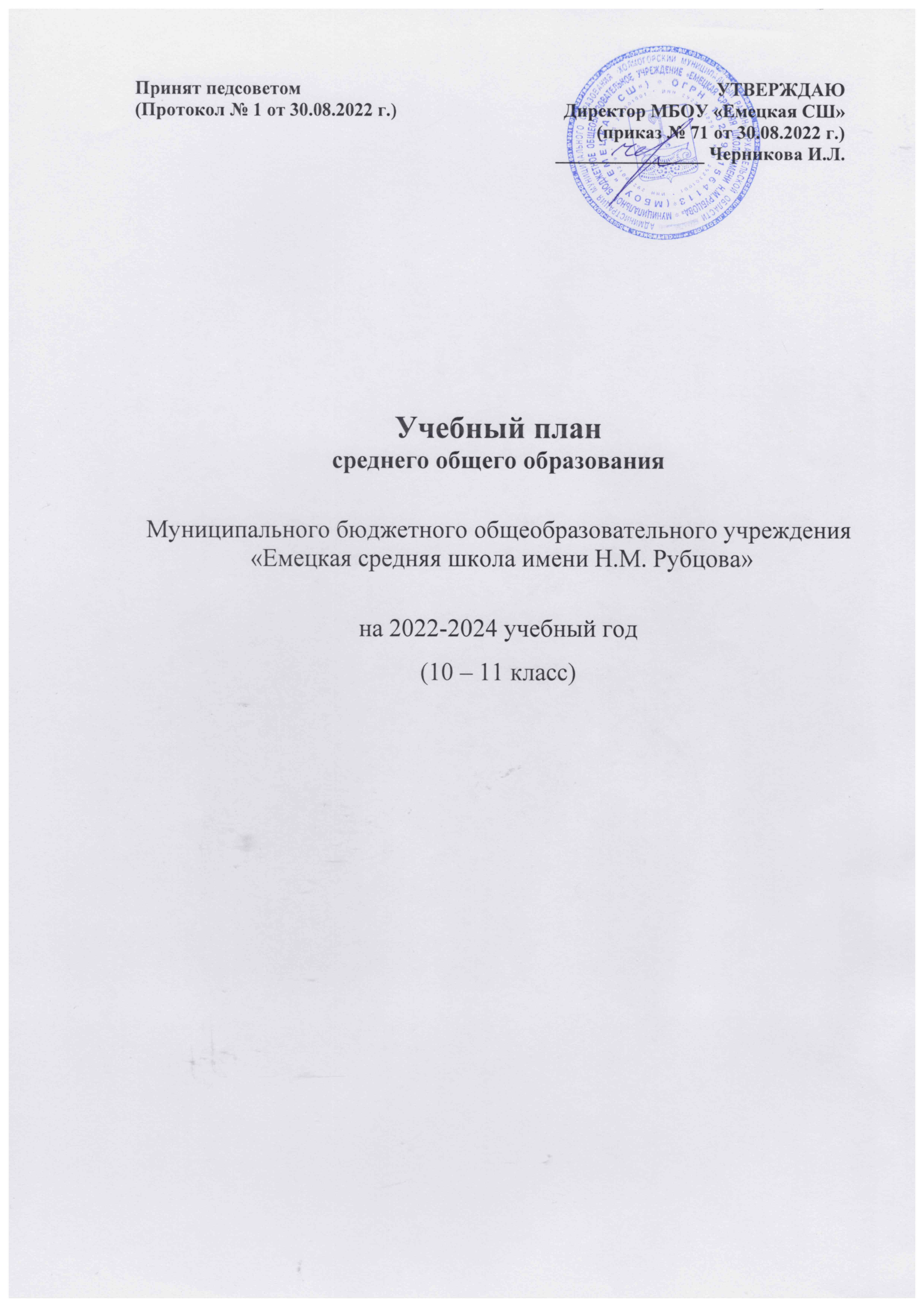 Пояснительная записка 
к учебному плану среднего общего образования универсального профиля, реализующего ФГОС СООУчебный план муниципального бюджетного общеобразовательного учреждения «Емецкая средняя школа имени Н.М.Рубцова» для 10-11 классов разработан на основании  следующих  нормативных документов: Федеральный закон «Об образовании в Российкой Федерации» от 29.12.2012 г. № 273- ФЗ (п.22, ст.2)Приказ Минобрнауки РФ от 17.05.2012 г. № 413 (ред.  от 29.06.2017 г. № 1613) «Об утверждении федерального государственного образовательного стандарта среднего общего образования (п.15, п.18.3.1);СанПин 2.4.3648-20 "Санитарно-эпидемиологические требования к организациям воспитания и обучения, отдыха и оздоровления детей и молодежи"Нормативный срок освоения основной образовательной программы среднего общего образования – 2 года.									Учебный план обеспечивает введение в действие и реализацию требований стандарта, определяет общий объём нагрузки и максимальный объём аудиторной нагрузки обучающихся, состав и структуру обязательных предметных областей по классам (годам обучения).  Учебный план состоит из двух частей: обязательной и части, формируемой участниками образовательных отношений.				Продолжительность учебного года в 10 классе 34 недели, в 11 классе 33 недели. Максимальный объем учебной нагрузки обучающихся не превышает допустимую нагрузку 34 часа в неделю. Количество учебных занятий за 2 года на одного обучающегося – не менее 2170 часов и не более 2590 часов.						В соответствии с ФГОС СОО МБОУ «Емецкая СШ» предоставляет ученикам возможность формирования индивидуальных учебных планов, включающих обязательные учебные предметы, учебные предметы по выбору из обязательных предметных областей (на базовом или углубленном уровне), дополнительные учебные предметы, курсы по выбору.										В 2022-2024 учебных годах школа обеспечивает реализацию универсального профиля обучения, исходя из запроса обучающихся и их родителей (законных представителей).										Обязательная часть учебного плана определяет состав учебных предметов обязательных предметных областей и учебное время, отводимое на их изучение по классам (годам) обучения.									Обязательными для включения в учебный план 10-11 классов являются предметы: «Русский язык» - 2 часа в неделю, «Литература» - 3 часа в неделю, «Иностранный язык» (английский, немецкий) – 3 часа в неделю, «Математика» (включая алгебру и начала математического анализа, геометрию) – 6 часов в неделю, «История» - 2 часа в неделю, «Физическая культура» - 2 часа в неделю, «Основы безопасности жизнедеятельности» - 1 час в неделю, «Астрономия» - 1 час в неделю за один год обучения.					Учебный план содержит 12 учебных предметов и предусматривает изучение не менее одного учебного предмета из каждой предметной области. В соответствии с этим в учебный план включён учебный предмет «Родной (русский) язык»-1 час в неделю.		Дополнительные учебные предметы: «Обществознание» - 2 часа в неделю, «Информатика» - 2 часа в неделю, «Физика» - 5 часов в неделю, «Химия»-4 часа в неделю, «Биология» - 2 часа в неделю, «География» - 2 часа в неделю за один год обучения.												Часть, формируемая участниками образовательных отношений состоит из учебных курсов по выбору: «Трудные вопросы языкознания», «Систематика и теория эволюции»,  «Органические вещества в современном мире», «Введение в философию»,  «Основы правовой культуры», «Решение математических задач»,  по 1 часу в неделю в 10 классе, «Пишем сочинение», «Экономические задачи», «Задачи повышенной сложности», «Естествознание в современном мире», «Мир неорганики», «Финансовая грамотность», «Введение в политологию»,  по 1 часу в неделю в 11 классе.										В 10-11 классах на углубленном уровне изучаются предметы:  «Физика» – 5 часов в неделю, «Химия» - 4 часа в неделю.								В учебном плане предусмотрено выполнение обучающимися индивидуального проекта 2 часа в неделю в 10 классе.								Согласно ст. 58 Федерального закона Российской Федерации «Об образовании в Российской Федерации» от 29.12.2012г. №273-ФЗ, «Положению о формах, порядке и периодичности текущего контроля и промежуточной аттестации обучающихся», календарному учебному графику МБОУ «Емецкая СШ» на 2022-2023 учебный год в период с 03.04.2023 г. по 19.05.23 г.  проводится промежуточная (годовая) аттестация обучающихся 10-11 классов по всем предметам учебного плана.Формы проведения промежуточной аттестации:Защиту индивидуальных проектов обучающиеся 10 класса осуществляют в рамках школьной конференции по защите проектов.Учебный план универсального профиля на 2022-2023 уч. год, 2023-2024 уч. год (10-11 А класс)Учебный план универсального профиля на 2022-2023 уч. год, 2023-2024 уч. год (10-11 А класс)Учебный план универсального профиля на 2022-2023 уч. год, 2023-2024 уч. год (10-11 А класс)Учебный план универсального профиля на 2022-2023 уч. год, 2023-2024 уч. год (10-11 А класс)Учебный предмет10-11 классРусский языкТест в формате ЕГЭЛитератураСочинение в формате ИСРодной (русский) языкКонтрольный тестИностранный язык (английский, немецкий)Контрольный тест (англ.яз), письмо заруб. другу (нем.яз)ИсторияИсторическое сочинениеОбществознаниеКонтрольная работаМатематикаКомбинированные заданияИнформатикаКонтрольный тестФизикаКомбинированные заданияХимияКонтрольная работаБиологияКонтрольная работаГеографияКонтрольная работаАстрономияКомбинированные заданияФизическая культураЗачётный практический тестОсновы безопасности жизнедеятельностиКонтрольный тест Учебные курсыКонтрольный тест Предметная областьУчебный предмет10 класс           2022-2023 уч.г.11 класс           2023-2024 уч.г.Предметная областьУчебный предметЧасов в нед./годЧасов в нед./годОбязательная частьОбязательная частьОбязательная частьОбязательная частьРусский язык и литератураРусский язык (Б)2/682/66Русский язык и литератураЛитература (Б)3/1023/99Родной язык и родная литератураРодной (русский) язык (Б)1/341/33Иностранные языкиИностранные языки (английский, немецкий) (Б)3/1023/99Общественные наукиИстория (Б)2/682/66Общественные наукиОбществознание (Б)2/682/66Математика и информатикаМатематика (Б)6/2046/198Математика и информатикаИнформатика (Б)2/682/66Естественные наукиФизика (У)5/1705/165Естественные наукиАстрономия (Б)1/34Физическая культура, экология и основы безопасности жизнедеятельностиФизическая культура (Б)2/682/66Физическая культура, экология и основы безопасности жизнедеятельностиОсновы безопасности жизнедеятельности (Б)1/341/33Индивидуальный проектИндивидуальный проект2/68Часть, формируемая участниками образовательных отношенийЧасть, формируемая участниками образовательных отношенийЧасть, формируемая участниками образовательных отношенийЧасть, формируемая участниками образовательных отношенийДополнительные учебные предметы, курсы по выборуУК «Трудные вопросы языкознания»1/34Дополнительные учебные предметы, курсы по выборуУК «Пишем сочинение»1/33Дополнительные учебные предметы, курсы по выборуУК «Решение математических задая»1/34Дополнительные учебные предметы, курсы по выборуУК «Задачи повышенной сложности»1/33Количество часов на обучающегося в неделюКоличество часов на обучающегося в неделю33/112232/1056Общее количество часов за 2 года обученияОбщее количество часов за 2 года обучения21782178Предметная областьУчебный предмет10 класс           2022-2023 уч.г.11 класс           2023-2024 уч.г.Предметная областьУчебный предметЧасов в нед./годЧасов в нед./годОбязательная частьОбязательная частьОбязательная частьОбязательная частьРусский язык и литератураРусский язык (Б)2/682/66Русский язык и литератураЛитература (Б)3/1023/99Родной язык и родная литератураРодной (русский) язык (Б)1/341/33Иностранные языкиИностранные языки (английский, немецкий) (Б)3/1023/99Общественные наукиИстория (Б)2/682/66Общественные наукиОбществознание (Б)2/682/66Математика и информатикаМатематика (Б)6/2046/198Естественные наукиХимия (У)4/1364/132Естественные наукиБиология (Б)2/682/66Естественные наукиАстрономия (Б)-1/34Физическая культура, экология и основы безопасности жизнедеятельностиФизическая культура (Б)2/682/66Физическая культура, экология и основы безопасности жизнедеятельностиОсновы безопасности жизнедеятельности (Б)1/341/33Индивидуальный проектИндивидуальный проект2/68-Часть, формируемая участниками образовательных отношенийЧасть, формируемая участниками образовательных отношенийЧасть, формируемая участниками образовательных отношенийЧасть, формируемая участниками образовательных отношенийДополнительные учебные предметы, курсы по выборуУК «Трудные вопросы языкознания»1/34Дополнительные учебные предметы, курсы по выборуУК «Пишем сочинение»1/33Дополнительные учебные предметы, курсы по выборуУК «Систематика и теория эволюции» 1/34Дополнительные учебные предметы, курсы по выборуУК «Естествознание в современном мире» 1/33Дополнительные учебные предметы, курсы по выборуУК «Органические вещества в современном мире» 1/34Дополнительные учебные предметы, курсы по выборуУК «Химия в задачах» 1/33Количество часов на обучающегося в неделюКоличество часов на обучающегося в неделю33/112232/1056Общее количество часов за 2 года обученияОбщее количество часов за 2 года обучения2178  2178  Предметная областьУчебный предмет10 класс           2022-2023 уч.г.11 класс           2023-2024 уч.г.Предметная областьУчебный предметЧасов в нед./годЧасов в нед./годОбязательная частьОбязательная частьОбязательная частьОбязательная частьРусский язык и литератураРусский язык (Б)2/682/66Русский язык и литератураЛитература (Б)3/1023/99Родной язык и родная литератураРодной (русский) язык (Б)1/341/33Иностранные языкиИностранные языки (английский, немецкий) (Б)3/1023/99Общественные наукиИстория (Б)2/682/66Общественные наукиОбществознание (Б)2/682/66Математика и информатикаМатематика (Б)6/2046/198Естественные наукиГеография (Б)2/68-Естественные наукиБиология (Б)2/682/66Естественные наукиАстрономия (Б)-1/34Физическая культура, экология и основы безопасности жизнедеятельностиФизическая культура (Б)2/682/66Физическая культура, экология и основы безопасности жизнедеятельностиОсновы безопасности жизнедеятельности (Б)1/341/33Индивидуальный проектИндивидуальный проект2/68-Часть, формируемая участниками образовательных отношенийЧасть, формируемая участниками образовательных отношенийЧасть, формируемая участниками образовательных отношенийЧасть, формируемая участниками образовательных отношенийДополнительные учебные предметы, курсы по выборуУК «Трудные вопросы языкознания»1/34Дополнительные учебные предметы, курсы по выборуУК «Пишем сочинение»1/33Дополнительные учебные предметы, курсы по выборуУК «Решение математических задая»1/34Дополнительные учебные предметы, курсы по выборуУК «Задачи повышенной сложности»1/33Дополнительные учебные предметы, курсы по выборуУК «Введение в философию» 1/34Дополнительные учебные предметы, курсы по выборуУК «Финансовая грамотность» 1/33Дополнительные учебные предметы, курсы по выборуУК «Основы правовой культуры» 1/34Дополнительные учебные предметы, курсы по выборуУК «Введение в политологию»1/33Дополнительные учебные предметы, курсы по выборуУК «Систематика и теория эволюции»1/34Дополнительные учебные предметы, курсы по выборуУК «Естествознание в современном мире»1/33Дополнительные учебные предметы, курсы по выборуУК «Карта – основной язык географии»1/33Дополнительные учебные предметы, курсы по выборуУК «Офп»1/33Количество часов на обучающегося в неделюКоличество часов на обучающегося в неделю33/112232/1056Общее количество часов за 2 года обученияОбщее количество часов за 2 года обучения2178  2178  Предметная областьУчебный предмет10 класс           2022-2023 уч.г.11 класс           2023-2024 уч.г.Предметная областьУчебный предметЧасов в нед./годЧасов в нед./годОбязательная частьОбязательная частьОбязательная частьОбязательная частьРусский язык и литератураРусский язык (Б)2/682/66Русский язык и литератураЛитература (Б)3/1023/99Родной язык и родная литератураРодной (русский) язык (Б)1/341/33Иностранные языкиИностранные языки (английский, немецкий) (Б)3/1023/99Общественные наукиИстория (Б)2/682/66Общественные наукиОбществознание (Б)2/682/66Математика  и информатика Математика (Б)6/2046/198Математика  и информатика Информатика (Б)2/682/66Естественные науки   Биология (Б)2/682/66Естественные науки   Астрономия (Б)-1/34Физическая  культура, экология и основы безопасности жизнедеятельностиФизическая культура (Б)2/682/66Физическая  культура, экология и основы безопасности жизнедеятельностиОсновы безопасности жизнедеятельности (Б)1/341/33Индивидуальный проектИндивидуальный проект2/68Часть, формируемая участниками образовательных отношенийЧасть, формируемая участниками образовательных отношенийЧасть, формируемая участниками образовательных отношенийЧасть, формируемая участниками образовательных отношенийДополнительные учебные предметы, курсы по выборуУК «Трудные вопросы языкознания»1/34Дополнительные учебные предметы, курсы по выборуУК «Пишем сочинение»1/33Дополнительные учебные предметы, курсы по выборуУК «Решение математических задая»1/34Дополнительные учебные предметы, курсы по выборуУК «Задачи повышенной сложности»1/33Дополнительные учебные предметы, курсы по выборуУК «Введение в философию» 1/34Дополнительные учебные предметы, курсы по выборуУК «Финансовая грамотность» 1/33Дополнительные учебные предметы, курсы по выборуУК «Основы правовой культуры» 1/34Дополнительные учебные предметы, курсы по выборуУК «Введение в политологию»1/33УК «Систематика и теория эволюции»1/34УК «Естествознание в современном мире»1/33Количество часов на обучающегося в неделюКоличество часов на обучающегося в неделю33/112232/1056Общее количество часов за 2 года обученияОбщее количество часов за 2 года обучения2178  2178  